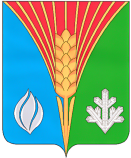 Совет депутатов муниципального образования Курманаевский сельсоветКурманаевского района Оренбургской области( четвертого созыва) РЕШЕНИЕ16.12.2021                                                                                                                № 72с. КурманаевкаОб установлении видов муниципального контроля, осуществляемых на территории муниципального образования Курманаевский сельсовет Курманаевского района Оренбургской областиВ соответствии с частью 9 статьи 1 Федерального закона от 31.07.2020 № 248-ФЗ «О государственном контроле (надзоре) и муниципальном контроле в Российской Федерации», пунктами 5, 19 части 1 статьи 14 Федерального закона от 06.10.2003 № 131-ФЗ «Об общих принципах организации местного самоуправления в Российской Федерации», руководствуясь Уставом муниципального образования Курманаевский сельсовет Курманаевского района, Совет депутатов решил:1. Установить виды муниципального контроля, осуществляемые на территории муниципального образования Курманаевский сельсовет Курманаевского района Оренбургской области:- муниципальный жилищный контроль; - муниципальный земельный контроль;- муниципальный контроль в сфере благоустройства;- муниципальный контроль на автотранспорте, городском наземном электрическом транспорте и в дорожном хозяйстве.2. Установить виды муниципального контроля, которые не осуществляются на территории муниципального образования Курманаевский сельсовет Курманаевского района Оренбургской области в связи с отсутствием объектов контроля:- муниципальный контроль в сфере охраны и использования особо охраняемых природных территорий;- муниципальный лесной контроль;3. Контроль за исполнением настоящего решения возложить на главу муниципального образования.4. Настоящее решение вступает в силу после его опубликования.И.о. главы МО Курманаевский сельсовет                                           К.Н.БеляеваПредседатель                                                                                      М.С.Коноплев